[Naslov poročila][PODNASLOV POROČILA][Ime] | [Naslov predmeta] | [Datum][Začnite takoj][Če želite zamenjati besedilo označbe mesta na tej strani, jo v celoti izberite in začnite tipkati. A ne naredite tega že zdaj.][Najprej preverite nekaj namigov za hitro oblikovanje poročila. Presenečeni boste, kako je preprosto.][Poskrbite za odličen videz][Ali potrebujete naslov? Na zavihku »Osnovno« v galeriji »Slogi« kliknite želeni slog naslova.][Oglejte si tudi druge sloge v galeriji, na primer slog citata, oštevilčenega seznama ali označenega seznama, kot je ta.][Najboljše rezultate dosežete tako, da pri izbiranju besedila za kopiranje ali urejanje ne vključite presledka na levi ali desni strani znakov.] [SLIKA POVE VEČ KOT TISOČ BESED][Morda vam bo fotografija na naslovnici všeč tako, kot je nam, če pa le ni pa najboljša izbira za vaše poročilo, jo lahko zlahka zamenjate s svojo.][Preprosto izbrišite sliko označbe mesta. Nato na zavihku »Vstavljanje« kliknite »Slika«, da izberete eno od svojih datotek.]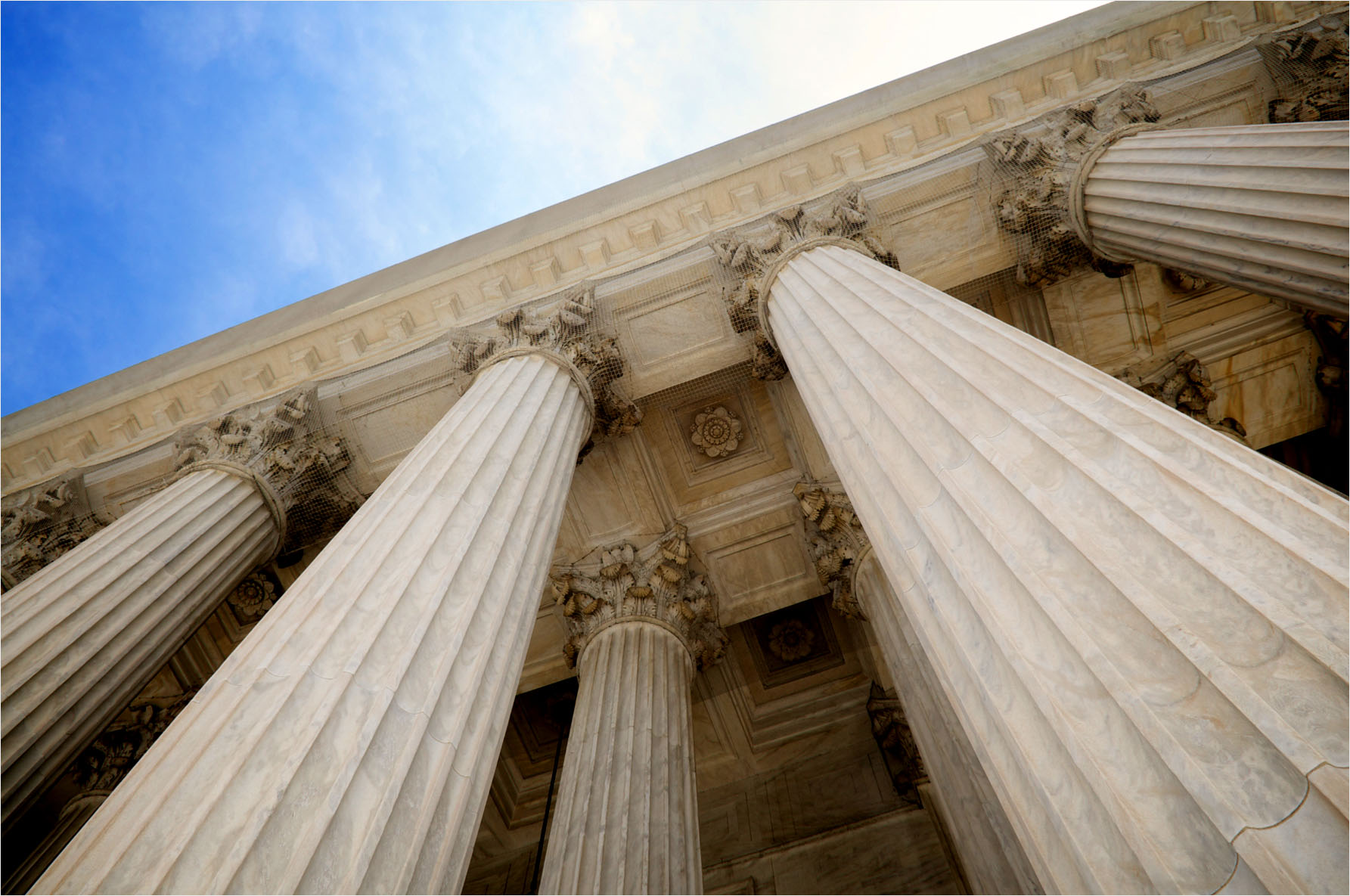 